喜报一篇专硕毕业论文获得2023年江苏省优秀硕士学位论文        近日，江苏省教育厅、江苏省学位委员会公布了2023年江苏省优秀博士硕士学位论文评选结果。共评出2023年江苏省优秀博士学位论文200篇、优秀学术学位硕士学位论文250篇、优秀专业学位硕士学位论文249篇。祝天智教授指导的、2022届毕业生于萍撰写的MPA专业学位硕士论文《徐州市 D 镇征地冲突治理中的问题与对策研究》入选江苏省优秀硕士学位论文，近年来已有四篇MPA专硕论文荣获江苏省优秀硕士学位论文，充分展示了MPA教育中心在研究生人才培养质量方面的成效。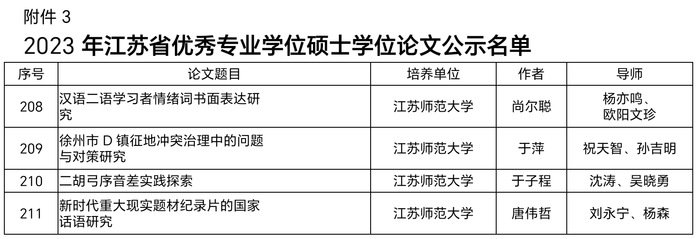 